حضرات السادة والسيدات،تحية طيبة وبعد،1	أود أن أحيطكم علماً بأن جلسةً إعلاميةً بشأن "أنشطة لجنة الدراسات 5 لقطاع تقييس الاتصالات فيما يتعلق بالبيئة وتغير المناخ واقتصاد التدوير" ستُعقد في ووشي، الصين، في 3 ديسمبر 2018 من الساعة 17:30 إلى الساعة 18:30.2	وستوفر هذه الجلسة منصة لعرض الأنشطة التي تضطلع بها لجنة الدراسات 5 لقطاع تقييس الاتصالات فيما يتعلق بالبيئة وتغير المناخ واقتصاد التدوير.3	وستتاح المعلومات المتعلقة بهذه الجلسة الإعلامية بما في ذلك مشروع البرنامج ومعلومات عملية في الموقع الإلكتروني للحدث المتاح في العنوان التالي: https://www.itu.int/en/ITU-T/studygroups/2017-2020/05/Pages/Information-Session-20181203-ITU-T-SG5-Activities.aspx. وسيتم تحديث هذا الموقع باستمرار كلما توفّرت معلومات جديدة أو معدّلة. ويرجى من المشاركين زيارته بانتظام للاطلاع على أحدث المعلومات.4	وتُعقد هذه الجلسة بالاقتران مع منتدى "الذكاء الاصطناعي، وإنترنت الأشياء والمدن الذكية"، الذي سيُعقد في 3 ديسمبر من الساعة 09:30 إلى الساعة 15:00. وسيتاح المزيد من التفاصيل في الصفحة الإلكترونية للمنتدى. وستُعقد الجلسة العامة الافتتاحية للجنة الدراسات 20 من الساعة 15:30 إلى الساعة 17:30 في اليوم نفسه.5	وسيُعقد أيضاً اجتماع نشاط التنسيق المشترك بشأن إنترنت الأشياء والمدن والمجتمعات الذكية في 6 ديسمبر 2018 من الساعة 14:00 إلى الساعة 16:00.6	وسيتم تحديث هذه المواقع الإلكترونية باستمرار كلما توفرت معلومات جديدة أو معدّلة. ويرجى من المشاركين زيارتها بانتظام للاطلاع على أحدث المعلومات.7	ولتمكين الجهة المضيفة والاتحاد من اتخاذ الترتيبات اللازمة المتعلقة بتنظيم المنتدى، أكون شاكراً لو تكرمتم بالتسجيل من خلال الاستمارة المتاحة على الخط هنا بأسرع وقت ممكن، ولكن في موعد أقصاه 20 نوفمبر 2018. ويرجى ملاحظة أن التسجيل المسبق للمشاركين في الجلسة الإعلامية إلزامي ويجري على الخط حصراً.8	وأود أن أذكركم بأن على مواطني بعض البلدان الحصول على تأشيرة للدخول إلى الصين وقضاء بعض الوقت فيها. ويرجى الرجوع إلى الصفحة الإلكترونية الخاصة بالحدث للاطلاع على مزيد من المعلومات.أتمنى لكم اجتماعات مثمرة وممتعة.وتفضلوا بقبول فائق التقدير والاحترام.(توقيع)تشيساب لي
مدير مكتب تقييس الاتصالات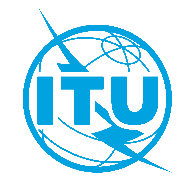 الاتحـاد الدولـي للاتصـالاتمكتب تقييس الاتصالاتجنيف، 14 نوفمبر 2018المرجع:TSB Circular 130إلى:-	إدارات الدول الأعضاء في الاتحاد؛-	أعضاء قطاع تقييس الاتصالات في الاتحاد؛-	المنتسبين إلى قطاع تقييس الاتصالات؛-	الهيئات الأكاديمية المنضمة إلى الاتحادجهة الاتصال:كريستينا بويتي (Cristina Bueti)إلى:-	إدارات الدول الأعضاء في الاتحاد؛-	أعضاء قطاع تقييس الاتصالات في الاتحاد؛-	المنتسبين إلى قطاع تقييس الاتصالات؛-	الهيئات الأكاديمية المنضمة إلى الاتحادالهاتف:+41 22 730 6301إلى:-	إدارات الدول الأعضاء في الاتحاد؛-	أعضاء قطاع تقييس الاتصالات في الاتحاد؛-	المنتسبين إلى قطاع تقييس الاتصالات؛-	الهيئات الأكاديمية المنضمة إلى الاتحادالفاكس:+41 22 730 5853إلى:-	إدارات الدول الأعضاء في الاتحاد؛-	أعضاء قطاع تقييس الاتصالات في الاتحاد؛-	المنتسبين إلى قطاع تقييس الاتصالات؛-	الهيئات الأكاديمية المنضمة إلى الاتحادالبريد الإلكتروني:tsbsg5@itu.intنسخة إلى:-	رؤساء لجان الدراسات ونوابهم؛-	مدير مكتب تنمية الاتصالات؛-	مدير مكتب الاتصالات الراديويةالموضوع:جلسة إعلامية بشأن "أنشطة لجنة الدراسات 5 لقطاع تقييس الاتصالات فيما يتعلق بالبيئة وتغير المناخ واقتصاد التدوير"، ووشي، الصين، 3 ديسمبر 2018جلسة إعلامية بشأن "أنشطة لجنة الدراسات 5 لقطاع تقييس الاتصالات فيما يتعلق بالبيئة وتغير المناخ واقتصاد التدوير"، ووشي، الصين، 3 ديسمبر 2018